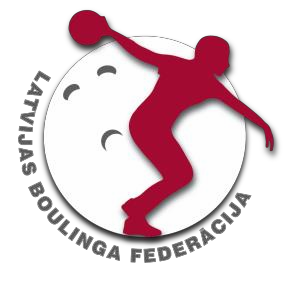 IV.LATVIJAS KOMANDU      ČEMPIONĀTS               Turnīra tabulaREITINGI                                                           Kategorija „Double”         Kategorija „Trios”          Kategorija „Team”                                                  Individuālais reitingsNr.Komandas1.tūre(Double)2.tūre(Trios)3.tūre(Team)4.tūre(Team)5.tūre(Trios)6.tūre (Double)KOPĀ1„Universal Services”68453030422152„Ten Pin”54512025391893„GR 8”50332520421704„Sigus B”5627151533146Nr.Pāru sastāviKomandaSpēlesSummaVidējais1P.Cimdiņš/T.Pultraks„GR 8”62576214,672A.Hudjakovs/D.Vēzis„Ten Pin”62541211,753J.Dzalbs/A.Ļevikins„Universal Services”62519209,924A.Laurāns/A.Belickis„Sigus B”62320193,335I.Vinters/M.Tkačenko„Universal Services”62318189,176A.Zilgalvis/I.Volodko„Universal Services”62293191,087A.Wolf/R.Rutenbergs„Sigus B”62288190,678J.Visockis/V.Pribilevs„Ten Pin”62269189,089I.Krievkalns/D.Maščenko„Sigus B”62163180,2510A.Tjulins/M.Gerasimenko„GR 8”62134177,8311K.Hudjakovs/V.Hudjakova„Ten Pin”62113176,0812E.Dimpers/A.Perepjolkins„GR 8”62090174,17Nr.Trijnieku sastāviKomandaSpēlesSummaVidējais       1D.Vēzis/V.Pribilevs/A.Hudjakovs„Ten Pin”63885215.832D.Vēzis/A.Dārziņš/A.Hudjakovs„Ten Pin”63570198.443I.Vinters/I.Volodko/M.Tkačenko„Universal Services”127039195.534P.Cimdiņš/A.Titkovs/T.Pultraks„GR 8”63488193.785I.Krievkalns/A.Wolf/A.Belickis„Sigus B”63416189.786M.Vilnis/M.Gerasimenko/A.Perepjolkins„GR 8”63400188.897A.Ļevikins/A.Zilgalvis/E.Kobiļuks„Universal Services”63356186.448A.Perepjolkins/P.Cimdiņš/T.Pultraks„GR 8”63290182.789A.Ļevikins/J.Dzalbs/A.Zilgalvis„Universal Services”31620180.0010V.Hudjakova/J.Visockis/R.Zemītis„Ten Pin”63210178.3311I.Krievkalns/S.Ļeonovs/D.Masčenko„Sigus B”63157175.3912E.Dimpers/M.Gerasimenko/A.Titkovs„GR 8”21052175.3313A.Ļevikins/J.Dzalbs/E.Kobiļuks„Universal Services”31564173.7814A.Beličkis/A.Laurāns/A.Wolf„Sigus B”63125173.6115M.Vilnis/M.Gerasimenko/A.Titkovs„GR 8”31499166.5616S.Ļeonovs/A.Zaharovs/P.Aizpurvs„Sigus B”62969164.9417E.Dimpers/M.Gerasimenko/A.Tjulins„GR 8”1446148.6718J.Zemītis/A.Dārziņš/ -„Ten Pin”62385132.50Nr.KomandasSpēlesSummaVidējais1„Universal Services”1211228187.132„GR 8”1210418173.633„Ten Pin”1210405173.424„Sigus B”1210058167.63Nr.Vārds, UzvārdsKomandaSpēlesSummaVidējais1Artūrs Ļevikins„Universal Services”306072202.402Daniels Vēzis„Ten Pin”305890196.333Pēteris Cimdiņš„GR 8”305881196.034Marija Tkačenko„Universal Services”305857195.235Andis Dārziņš„Ten Pin”244637193.216Julians Visockis„Ten Pin”122315192.957Jānis Zemītis“Ten Pin”61156192.678Artemijs Hudjakovs„Ten Pin”305738191.279Raimonds Rutenbergs„Sigus B”61146191.0010Artūrs Perepjolkins„GR 8”305716190.5311Ivars Volodko„Universal Services”264943190.1112Jānis Dzalbs„Universal Services”213946187.9013Ivars Vinters„Universal Services”305628187.6014Axel Wolf„Sigus B”274995185.0015Aivars Belickis„Sigus B”274935182.7816Toms Pultraks„GR 8”305443181.4317Vladimirs Pribilevs„Ten Pin”244320180.0018Veronika Hudjakova„Ten Pin”152696179.7319Maksims Gerasimenko„GR 8”244303179.2920Dmitrijs Maščenko„Sigus B”183185176.9421Pauls Aizpurvs„Sigus B”122110175.8322Ints Krievkalns„Sigus B”305274175.8023Mārtiņš Vilnis„GR 8”91572174.6724Elvijs Dimpers„GR 8”91567174.1125Andrejs Zilgalvis„Universal Services”183129173.8326Jānis Bojars„Sigus B”61037172.8327Sigutis Briedis„Sigus B”61035172.5028Aleksandrs Titkovs„GR 8”172926172.1229Raimonds Zemītis„Ten Pin”61011168.5030Arnis Laurāns„Sigus B”183001166.7231Serģejs Ļeonovs„Sigus B”121991165.9232Eduards Kobiļuks„Universal Services”132133164.0833Aleksandrs Tjulins„GR 8”193037159.8434Aleksandrs Roško„Ten Pin”91429158.7835Kirills Hudjakovs„Ten Pin”6909151.5036Aivars Zahārovs„Sigus B”6785130.83